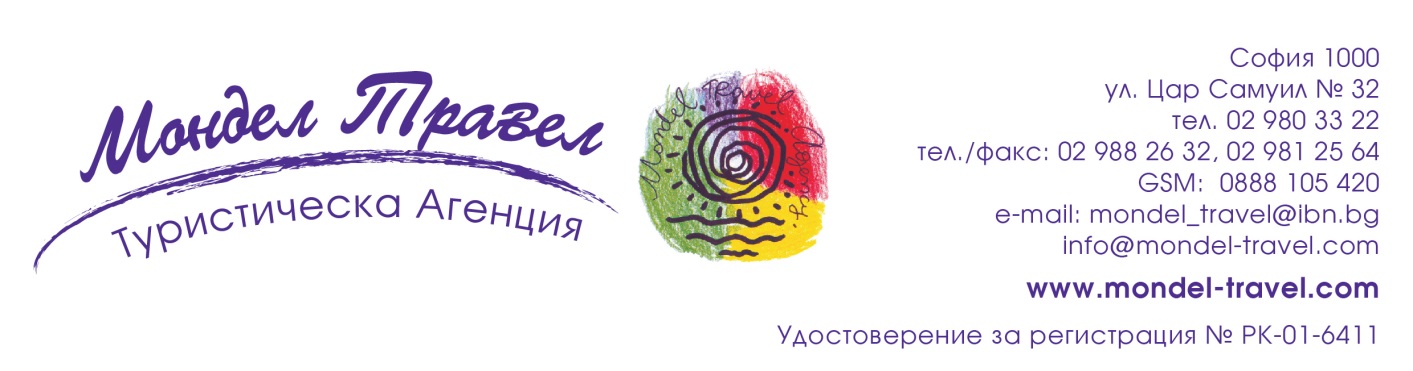 Почивка на море 2021 в хотел БЕЛВЕДЕРЕ АЛЕКСАНДРИЯ КЛУБ 5***** -  Приморско!Хотел Belvedere Alexandria Club встъпва в 2021 с нова визия. Модерен, комфортен и заслужени 5 звезди. Ще се насладите на обширна територия с големи басейни, игрище, амфитеатър, ресторант, барове и новата ни услуга – изхранване на база all inclusive, в чието качество, както и в целия облик на хотела е проектиран нашият дългогодишен опит, както и желанията на нашите клиенти. Разбира се, че няма да отсъстват и нашите аниматори с програма, пълна със забавления за деца и възрастни.ПАКЕТНИ ЦЕНИ:Цените са на човек включват:
съответния брой нощувки;
All Inclusive сектор с БЕЗПЛАТНИ ЧАДЪРИ И ШЕЗЛОНГИ на северния плаж, до изчерпване на количеството (ограничено количество);
ползване два външни басейна (единият с две водни пързалки);
анимация за деца и възрастни;
безплатен паркинг.

Деца:
дете до 2 г. - БЕЗПЛАТНО
бебешка кошара БЕЗПЛАТНО
първо дете 02-13.99 г. - БЕЗПЛАТНО с двама възрастни

Плащане и анулации:
30% депозит с плащане до 7 дни след потвърждение на резервацията, доплащания - 14 дни преди датата на настаняване;
При резервации, които имат по-малък срок от 7 дни до датата на настаняване се изисква плащане 100% до 2 дни след потвърждение на резервацията;
No show – неустойка 2 нощувки;
При ранно напускане на хотела, без основателна причина платената сума не се възстановява;
Анулации без неустойка до 7 дни преди датата на настаняване.

Настаняване: 14:00 часа
Освобождаване: 11:00 часа
Специални оферти Early Booking:
30% отстъпка за всички резервации, направени между 01.04.2021 - 30.04.2021
Важи за престой от 30.05.2021 до 26.09.2021
30% депозит с плащане до 7 дни след потвърждение на резервацията, доплащания - 7 дни преди датата на настаняване.Местоположение:
Хотелът се намира в северната част на курорта, на около 150 м от северния плаж , на около 350 м от южния и на около 200 м от центъра на курорта.

В хотела:
Новопостроеният хотел Belvedere Alexandria Club предлага на своите гости фоайе с рецепция, лоби бар, ресторант с тераса, бар на басейните, два външни басейна (единият с водни пързалки ), детски басейн с пиратски кораб и пързалки , амфитеатър, външен детски кът, детски клуб, анимационни програми за деца и възрастни и мултифункционално спортно игрище.

Стаи:
Климатизираните (безплатна централна климатизация) и комфортни стаи с балкон и санитарен възел (душ, WC, сешоар, телефон) са оборудвани със сателитна телевизия , телефон, Wi-Fi (безплатен), сейф (безплатен), минибар (1, 5 л бутилирана вода ежедневно ) и електрическа кана (разтворими кафе и чай). Възможност до две допълнителни легла - разтегателни фотьойли. Максимално настаняване до 4 възрастни.

В хотела са на разположение и стаи Deluxe с тераса със шезлонги и индивидуална секция за всяка стая към отделен басейн (възможност до две допълнителни легла - максимално настаняване до 4 възрастни), едноспални апартаменти (две помещения – спалня и дневна с възможност до две допълнителни /основни/ легла - максимално настаняване до 4 възрастни) и двуспални апартаменти (три помещения – две спални и дневна с разтегателен диван, възможност до две допълнителни легла - максимално настаняване до 6 възрастни).

Климатизираните (безплатна централна климатизация) стаи Deluxe и апартаменти с балкон и санитарен възел (душ, WC, сешоар, телефон) са оборудвани със сателитна телевизия (вкл. и чешки програми), телефон, Wi-Fi (безплатен), сейф (безплатен), минибар (1, 5 л бутилирана вода ежедневно ), кафе машина (ежедневно две капсули) и електрическа кана (разтворими кафе и чай).

Ресторант:
Ресторант, лоби бар, бар на басейните


Плаж:
Плажовете в Приморско (северният на около 150 м от хотела и южният на около 350 м от хотела) са пясъчни, много просторни, дълги няколко километра и с полегат бряг. За гостите на хотела на северния плаж предлагаме зона с БЕЗПЛАТНИ ЧАДЪРИ.

Безплатни Услуги:
Wi-Fi в целия хотел, вкл. и в стаите, БЕЗПЛАТНИ ЧАДЪРИ , шезлонги, шалтета и кърпи на басейните (кърпите се предоставят срещу депозит), малък аквапарк, фитнес, тенис на маса, забавни игри, Baby Phone (срещу депозит от 15 EUR), уред за затопляне на бебешка храна (срещу депозит от 15 EUR), детско креватче (с предварителна резервация), паркинг.

Платени Услуги:
Рум сервиз, билярд, пералня, почистване и гладене на дрехи, колела под наем, такси, билярд, медицинска помощ, зареждане на мини бар, екскурзии. Масажи, фризьорски услуги, маникюр и педикюр са с предварителна заявка на рецепцията на хотела.ALL INCLUSIVE BELVEDERE *****:
ХРАНЕНИЯ
Блок маса Закуска 07:30-10:00
Блок маса Обяд 12:00-14:00
Блок маса Вечеря 18:00-21:00
Вегетарианско меню: паста, зеленчуци, ризото,
картофи и морска храна – по меню за вечеря и за обяд
Късна закуска, преди обяд, блок маса
на бар - басейн: колбаси, сирена, кашкавал, домати, краставици, хляб, плодове според сезона. 10:30-11:00
Снaкс
на тераса ресторант – палачинки със сосове, пуканки 11:00 – 17:00
Снек бар, след обяд, блок маса
на бар - басейн: пържени картофи, скара /наденички, шишчета, пържолки, пилешки флейки/, салата, хляб, плодове 14:30-16:00
Сладолед В ресторанта и сладкарски кът
Сладкарски кът
В лоби – торти, кексове, тарталети, курабийки, дребни сладки, сладолед, еспресо. 14:00 – 18:00
Късен снек бар – на лоби бара 23:00-01:00
ШОУ КУКИНГ в ресторанта На закуска и вечеря

НАПИТКИ
Топли напитки: кафе, мляко, чай (билков, черен) 09:00-23:00 часа
Напитки (определени български марки)
Български алкохол; безалкохолни напитки и коктейли
Местна бира наливна, местни вина (червени и бели) наливни, българска ракия, уиски, водка, джин, ром, бренди, текила, мастика, шампанско, трапезна вода, сокове от машина, кока-кола, спрайт, фанта, тоник,
сода – от машина. 09:00-23:00 часа
На пул-бара - 09:00-02:00 часа
На лоби бара Алкохолни коктейли и Безалкохолни коктейли - 09:00-02:00 часа

СПОРТ И РАЗВЛЕЧЕНИЯ И АНИМАЦИЯ
Развлечения и спорт
Открити басейни, шезлонги, хавлии, шалтета 09.00-18.00
Спорт: фитнес, спортно игрище – футбол на малки врати, баскетбол, стрелба с лък, дартс, водна топка, водна гимнастика, аеробика
Дневна – детска, спортна и вечерна анимация
Анимация с гостите, вечерно шоу, състезания, награди,танци, Dj парти, уроци по танци, караоке по програма от аниматорите
Занимания с деца: детски клуб, площадка за игри, детска вечерна дискотека според програмата
10.00-12.00;14.45-18.00, 20.30 -22.00

Други услуги в all inclusive
Безплатен WIFI достъп във фоайе рецепция, ресторант, лоби и бар басейн 24 часа
Безплатен сейф в стаята 24 часа
Тенис на маса безплатно
Бебешка кошара безплатно
Безплатно зареждане на кафе и чай в стаята, кана за вода ежедневно


Услуги срещу допълнително заплащане:
Рум сървиз, масаж, козметик, такси, билярд, наем на колела, медицинска помощ, индивидуално пране, зареждане на мини бар, факс, ксерокс, куриер, екскурзии.
Хотел Белведере си запазва правото да променя съдържанието на програмата All Inclusive.Използвани транспортни средства по програмата: няма - собствен транспорт.Минимален брой туристи: няма – индивидуално пътуване.Туроператор “ТА Мондел Травел” е застрахована по смисъла на чл. 97, ал.1 от Закона за туризма в застрахователна компания „ЛЕВ ИНС“ АД със застрахователна полица №00088159/13062010010701 /валидна от 31.07.2020 г. до 30.07.2021 г./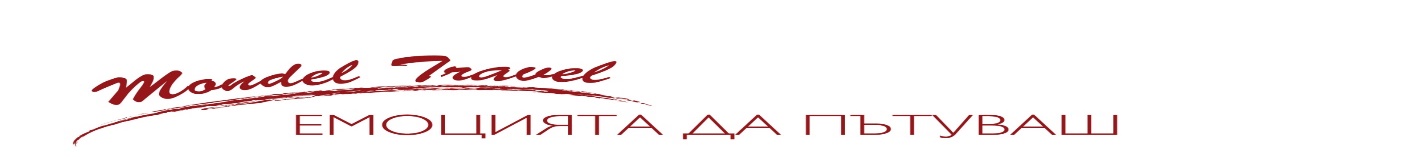 ЦЕНИ В ЛЕВА НА ДЕН НА БАЗА ALL INCLUSIVEбезплатен паркинг, безплатен чадър на северния плаж30.05. - 12.06.2021        13.06. - 19.06.2021          20.06. - 26.06.202127.06. - 03.07.202104.07. - 21.08.202122.08. - 28.08.202112.09. - 26.09.202105.09.-11.09.202129.08.-04.09.2021ВЪЗРАСТЕН НА РЕДОВНО ЛЕГЛО/DBL SUPERIOR69105119139169159ВЪЗРАСТЕН НА ДОПЪЛНИТЕЛНО ЛЕГЛО 455959595959ВЪЗРАСТЕН НА ВТОРО ДОПЪЛНИТЕЛНО ЛЕГЛО455959595959ДЕТЕ ОТ 2 ДО 14 НА РЕДОВНО ЛЕГЛО69105119139169159ДЕТЕ ОТ 2 ДО 14 НА ПЪРВО ДОПЪЛНИТЕЛНО ЛЕГЛОбезплатнобезплатнобезплатнобезплатнобезплатнобезплатноДЕТЕ ОТ 2 ДО 14 НА ВТОРО ДОПЪЛНИТЕЛНО ЛЕГЛО294545454545ЕДИНИЧНА СТАЯ126192222258318300ВЪЗРАСТЕН НА РЕДОВНО ЛЕГЛО в DELUXE ROOM/SHARING POOL96141162186228216ВЪЗРАСТЕН НА ДОПЪЛНИТЕЛНО ЛЕГЛО 455959595959ВЪЗРАСТЕН НА ВТОРО ДОПЪЛНИТЕЛНО ЛЕГЛО 455959595959ДЕТЕ ОТ 2 ДО 14 НА РЕДОВНО ЛЕГЛО96141162186228216ДЕТЕ ОТ 2 ДО 14 НА ПЪРВО ДОПЪЛНИТЕЛНО ЛЕГЛОбезплатнобезплатнобезплатнобезплатнобезплатнобезплатноДЕТЕ ОТ 2 ДО 14 НА ВТОРО ДОПЪЛНИТЕЛНО ЛЕГЛО294545454545ЕДИНИЧНА СТАЯ174264306354438414ЕДНОСПАЛЕН АПАРТАМЕНТ при 1+0, 2+0, 1+2, 2+1180263300345420398ЕДНОСПАЛЕН АПАРТАМЕНТ при 2+2, 1+3210308345390465443ЕДНОСПАЛЕН АПАРТАМЕНТ при 3+0, 3+1225323360405480458ЕДНОСПАЛЕН АПАРТАМЕНТ при 4+0270383420465540517